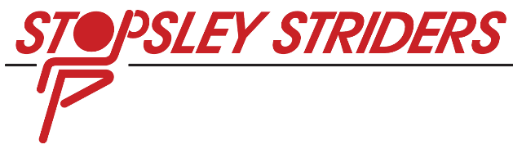 Committee Meeting Minutes – August 2021Attendees: Estelle Parkins	SecretaryCharles Nelis	Men’s Captain	Thom Darby	TreasurerEvelyn Lutterodt	Vicky CrowstonMaria PettsZena ElliRuth DoyleApologies: Martin Read	Stuart HarriesCoaches ModelTrack moving back to Tuesdays in September. Suggest groups of 12-24.If numbers are high, we could look to move cost back to £2.Maria to confirm with Active Luton to return in September and then post an announcement on FacebookPostpone track on 19th August to encourage more people participate in Alf BrownMaria to put coaches meeting in before next Committee meeting.Put advert out for new coaches – Discussion at next meeting, include Coaches.Admin of MembershipReminder to be sent out to complete Google Forms – UKA Requirement to obtain Medical Details/ Membership form every year.Use of Spond on Club NightsContinue to use for now until we know our club night location going forward. Revisit when Location Is confirmed.Club Location Inspire have offered £25 per hour – bag space.Tony to raise with CEO of Active Luton in the first instance due to long standing relationship with them. Potential to move to Crawley Green would need to put membership up to £20Post to Club Members explaining situation, asking members what is important with their membership, venue under negotiation with Inspire and committee looking at all options to secure something. If members have contacts in the local area, please come forward to a committee member.40 Year Anniversary – 28th June 2022Put some options forward for the AGMClub ConductRemind members that if they have an issue, please report to a committee member or the safeguarding office Nicola Abubacker.Reminder that committee and coaches are all volunteers.Strider of the Month – Charles NelisNext Meeting – 2nd Sept